Entonces, ¿cuál es la misión de Dios?Andreas Kostenberger/Peter O’Brian: «Que su salvación llegue a todos los confines de la tierra: es decir, que su movimiento lleno de gracia en su Hijo, el Señor Jesucristo, rescate a un mundo desesperadamente necesitado que está en rebelión contra él y permanece bajo su justo juicio».Jonathan Edwards: «La creación del mundo parece haberse llevado a cabo especialmente para este fin, que el eterno Hijo de Dios pueda obtener una esposa hacia quién pueda ejercer por completo la infinita benevolencia de su carácter, y hacia quién pueda, extender y derramar toda esa inmensa fuente de condescendencia, amor y gracia que estaba en su corazón, para que de esta manera Dios pueda ser glorificado».J. H. Bavink: «Las misiones son la gran obra de Jesucristo, por medio de las cuales, luego de la consumación de su obra como mediador, atrae a las personas a su salvación y hace que tomen parte en los dones que ha obtenido para ellas».Implicaciones misioneras:Jesús es el misionero – La misión es para todos aquellos a quienes Dios pueda escoger salvar – Dios es soberano en todas las cosas, incluidas las misiones – La centralidad de la iglesia local – La preocupación central de todos los cristianos – La próxima semana: ¿Es Jesús el único camino a Dios? La necesidad de una fe consciente en CristoPrimera edición en español: 2019Copyright © 2019 por 9Marks para esta versión españolaSeminario Básico—Misiones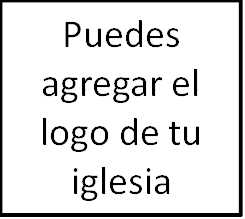 Clase 2: ¿Por qué las misiones?	    Una teología bíblicaIntroducción:¿De qué manera encajan las «misiones» con la pasión de Dios por su gloria?¿Qué es la teología bíblica?¿Cuál es la misión de Dios?Marco bíblico básico:La Biblia presenta al mundo entero como la posesión de Dios.(Génesis 1:1, Salmo 24, Hechos 17:26)La Biblia presenta a Dios como la única y verdadera deidad global.(Jer. 10:10a y Dt. 4:39)El pueblo de Dios llamado de entre las naciones para la bendición y la gloria de Dios entre las naciones. (Génesis 12:3 e Isaías 37:20)Antiguo TestamentoGénesisGénesis 3:15 y Génesis 12:3 Pacto abrahámicoÉxodo Los profetas y la preocupación por las naciones en los últimos díasIsaías 2: 2-3 – Isaías 19:23-25 – Zacarías 8:23 – SalmosSalmo  68:31 Salmo 45:17 Salmo 67:1-3 - Observaciones: Comentarios sobre el judaísmo inter-testamental (no es de nuestro interés puesto que buscamos teología bíblica).Nuevo TestamentoLos Evangelios Lucas 2:29-32 – Mateo 24:14 – Mateo 28:18-20 –HechosHechos 2:33 – El éxito de Dios – Israel había cumplido su propósito de atraer a las naciones para que pudieran escuchar acerca del Mesías. ¡Dios nunca necesita un plan B!Las Epístolas2 Corintios 5:18-19 – Romanos 10:14-15 – ApocalipsisApocalipsis 7:9-10 – «9 Después de esto miré, y he aquí una gran multitud, la cual nadie podía contar, de todas naciones y tribus y pueblos y lenguas, que estaban delante del trono en la presencia del Cordero, vestidos de ropas blancas, y con palmas en las manos; 10 y clamaban a gran voz, diciendo: La salvación pertenece a nuestro Dios que está sentado en el trono, y al Cordero».